Praise—Praising God for who He is, His attributes, His name or His character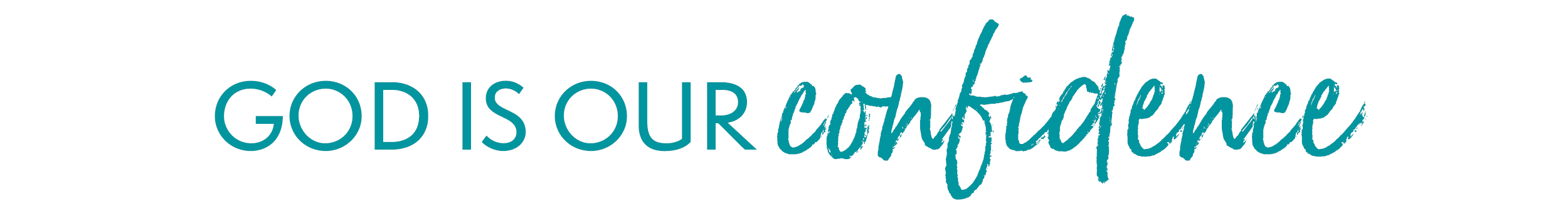 Attribute:  God is our ConfidenceDefinition:  One in whom we believe; have assurance; trust or relianceScripture(s):  Psalm 71:5; Proverbs 3:26 (NASB); 1 John 5:14-15Confession—Silently confessing your sins to the God who forgives If we confess our sins, He is faithful and righteous to forgive us our sins and to cleanse us from all unrighteousness. 1 John 1:9 (NASB)Thanksgiving—Thanking God for what He has done In everything give thanks; for this is God’s will for you in Christ Jesus. 1 Thessalonians 5:18 (NASB)Intercession—Coming to God in prayer on behalf of others. Form groups of two to three.Our Own Children—Each mom chooses one child. First pray the scripture then pray a specific request. Scripture:  Jesus Christ, may __________ not throw away his/her confidence in You; it will be richly rewarded. May ________ persevere so that when he/she has done Your will, he/she may receive what You have promised.From Hebrews 10:35-361st Mom’s Child specific request: 2nd Mom’s Child specific request:  3rd Mom’s Child specific request:  Teachers/Staff—Use the verse below or the verse for your child.Scripture:  Open __________’s eyes and turn him/her from darkness to light and from the power of Satan to God, so that he/she may receive forgiveness of sins and a place among those who are sanctified by faith in Jesus. From Acts 26:18 School ConcernsPray for revival and spiritual awakening at your school.Pray for protection over the staff and students at your school.Pray for other concerns at your school.Moms in Prayer ConcernsPray that every school worldwide would be covered in prayer and that groups will be sustained.Pray for protection over the ministry, keeping it pure and unified.Pray for more donors to partner with the ministry in equipping groups and reaching the nations.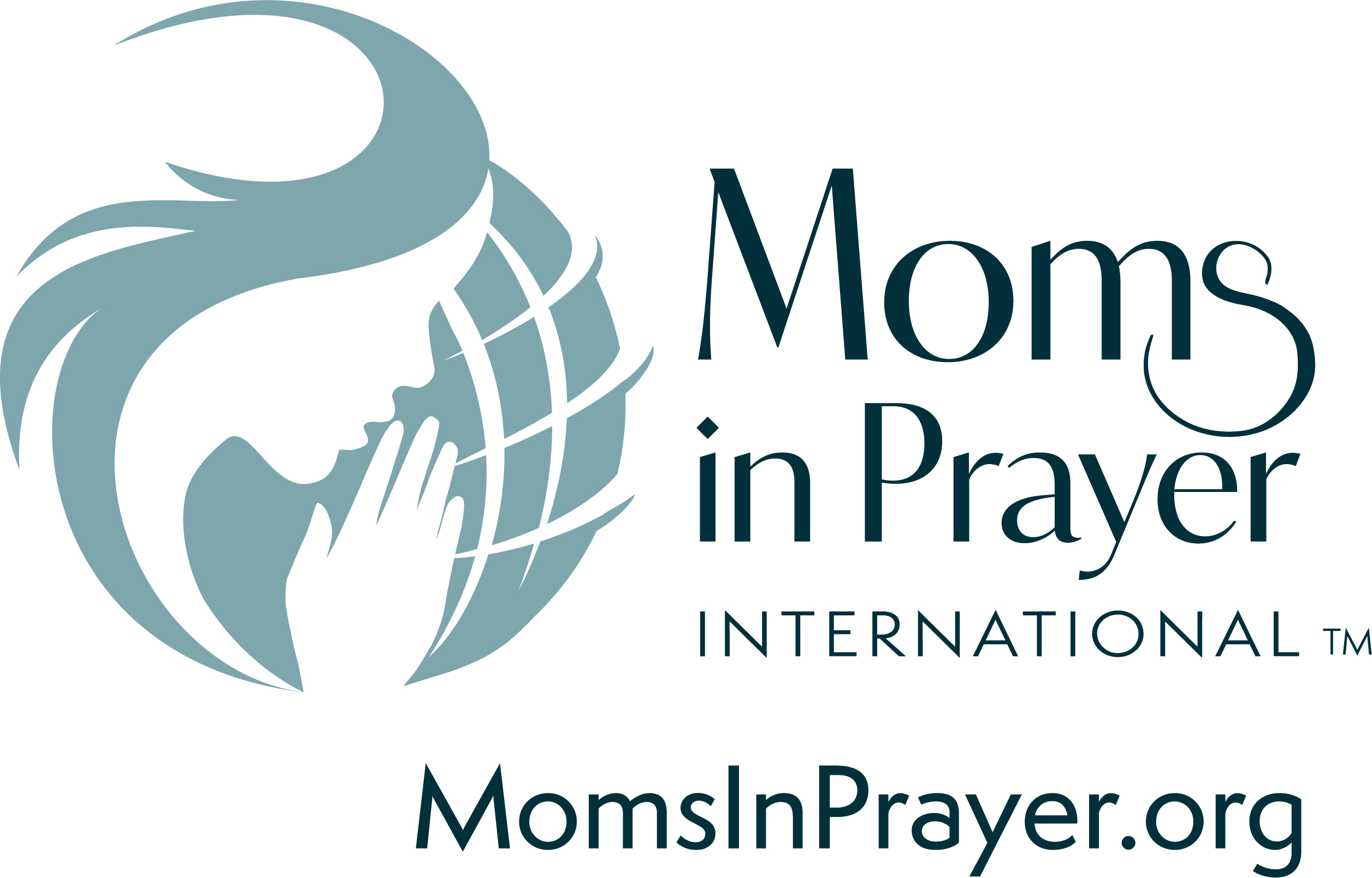 Remember, what is prayed in the group, stays in the group!